Описание методик и диагностик ожидаемых результатов программы ЛОЛ МОУ СОШ п. МирныйМетодика «5 пальцев»Дети анализируют события, произошедшие с ними за день, пользуясь пальцами своей руки: Мизинец - МЫСЛЬ: какие знания, опыт приобрел? Безымянный - Близка ли цель? Что я сделал сегодня для достижения цели? Средний - Состояние души. Каким было мое настроение? От чего оно зависело? Указательный - УСЛУГА: Чем я мог порадовать других? Большой - Бодрость тела: физическое состояние тела. Пояснение: Возможно использование методики для массового мероприятия или доп.занятия. 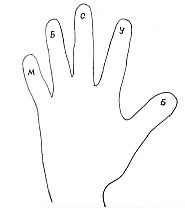 
Методика «Черный и белый камень»Заранее заготавливаются черные и белые фигурки КВАДРАТИКИ, ТРЕУГОЛЬНИКИ, КРУЖОЧКИ и т.д. Участникам ДИАГНОСТИКИ НЕОБХОДИМО оценить весь прожитый в лагере день и положить черный и белый камушек в кармашек, объясняя свой выбор. Данная диагностика ПОМОГАЕТ определить эмоциональный настрой всего отряда в целом. Пояснение: возможно использование методики для массового мероприятия. 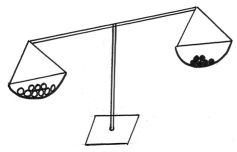 
Методика «Цветопись» (А. Лутошкин)Инструкция: «Вы видите «Цветик - семицветик». Каждый цвет означает определенное настроение. Сейчас вам нужно выбрать цвет, который соответствует вашему эмоциональному состоянию. желтый - очень хорошо красный - радостно оранжевый - спокойно, хорошо. зеленый - тепло синий - нормально фиолетовый - скверно,скучно черный - плохо Совместная деятельностьКрасный - творческая (созидательная активность на высоком уровне) Желтый - формирующая творчество (взаимопонимание, жизнерадостность) Оранжевый - понимающая (коллегиальная) активность на среднем уровне. Зеленый - удовлетворительно (спокойно, обстоятельно) Синий - взрывает беспокойство, неудовлетворит. Фиолетовый - наличие депрессии, неверие в обсуждаемое. Черный - наличие конфликта 
Диагностика интересаИнструкция: Прочитайте вопрос и выберете один, наиболее подходящий ответ. 1. Занятия в кружке посещаю а) Систематически б) Довольно часто в) От случая к случаю 2. Если твои друзья решают уйти из кружка, то... а) Останусь б) Подумаю остаться или уйти в) Уйду не раздумывая 3. Дома в свободное время делаю го, чем занимаюсь в кружке а) Да, всегда б) Иногда в) Никогда 4. Как ты думаешь, пригодятся ли тебе в жизни знания, умения, навыки, полу ченные в кружке а) Да б) Может быть в) Нет 5. При возникновении трудностей доводишь ли ты начатое дело до конца? а) Всегда добиваюсь намеченной цели б) Иногда трудности меня пугают в) Без посторонней помощи бросаю начатое дело 6. Совершенствуешь ли ты свои знания, умения, полученные в кружке само стоятельно а) Постоянно ищу и предлагаю новые идеи б) Иногда возникает желание попробовать что-то новое, но не всегда это удается в) Ограничиваюсь тем, что изучаю в кружке Обработка результатов Преобладание ответов под буквой «а» (4-6 ответов) свидетельствует об устойчивом интересе к занятиям. Преобладание ответов под буквой «б» предполагает формирующийся интерес воспитанника к занятиям. Преобладание ответов под буквой «в» показывает неустойчивый интерес к занятиям. Пояснение: применяется для воспитанников кружков, секций. 
Творческий потенциалВоспитанникам дается 3 слова, для которых они должны придумать оригинальное применение. (например, туфля, зонтик, очки, заколка, гвоздь, нитки) Можно предложить другие слова. Обработка результатов. 1. Низкий уровень - Нет оригинального применения 2. Ниже среднего - Для одного несколько оригинальных применений 3. Средний - Для одного предмета найдено оригинальное применение. 4. Выше среднего - Для 2-х предметов найдены оригинальные применения. 5. Высокий -Для каждого предмета найдено несколько уникальных применений. 
Диагностика мотивацииИнструкция: Внимательно прочитайте вопрос и отметьте свое мнение об одной из 4-х градаций. 1 Балл - Нет 2 Балла - Скорее «нет», чем «да» 3 Балла - Скорее «да», чем «нет» 4 Балла - Да 1. В свободное время характерно ли для вас стремление быть больше с людьми? 2. Часто ли у вас возникает желание прийти в кружок и пообщаться с друзьями? 3. Возникает ли у вас неудовлетворенность от того, что ваши знания меньше, чем могли бы быть? 4. Получаешь ли ты удовольствие от приобретения новых знаний и умений? 5. Нравится ли вам испытывать радость от успеха на занятиях? 6. Возникает ли у вас неудовлетворенность от того, что ваши успехи меньше, чем могли бы быть? 7. Считаешь ли ты занятие в кружке хорошим средством для отдыха? 8. После занятий я чувствую себя в хорошем настроении и полным сил. Обработка результатов (6-8 баллов) 1, 2 вопрос -мотив общения 3,4 -деятельность познания 5,6 -достижение успеха 7,8 -отдых При наличии средних и низких баллах ведущий мотив посещения кружка не сформирован. Пояснение: применяются для воспитанников кружков, секций 
Анкета участников мероприятия или занятия:Самый распространенный вид диагностики. Используется при большом скоплении участников мероприятия. Не требует больших затрат. Необходимы только ручка и небольшой листок бумаги для каждого ребенка. Вопросы: 1. Во время занятий я понял, что… 2. Самым полезным для меня было… 3. Я был бы более откровенным, если бы… 4. Своими основными ошибками я считаю… 5. Мне не понравилось… 6. Больше всего мне понравилось, как работал… 7. На следующем занятии я хотел бы… 8. На месте ведущего я … 
Черно-белый и цветной кадрМетодика используется обычно в лагере загородного или дневного пребывания. Ребятам предлагается нарисовать два рисунка: один черно-белый (негативное событие), другой – цветной (самое удачное событие). Данные рисунки необходимо расшифровать;, например: Черно-белый: «вожатая врывается в комнату и громко кричит: «подъем!» Цветной кадр: «ласковое солнце, теплый песочек, прохладная водица» 
Методика «Дерево»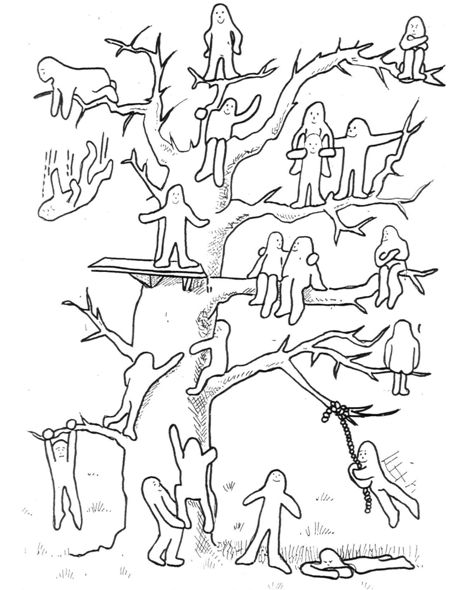 «Эквалайзер», эта форма работы проводится в конце каждого дня по-своему:а) смайлики — детям предлагается обозначить наиболее удачные и неудачные моменты программы. К примеру, на большом листе ватмана сверху по горизонтали перечислены все проведенные за день дела. Участникам предлагается смайликами (радости и огорчения) оценить одно самое удачное и одно самое неудачное дело в программе прожитого дня. Затем результаты обобщаются и внимательно изучаются. б) рейтинг. На листе бумаге снизу написаны все дела, которые были проведены за день. Рядом лежат маленькие разноцветные полоски. Детям предлагалось выбрать только одну полоску и поднять рейтинг одного из дел дня на одну единицу. Таким образом, когда каждый ребёнок может сделать свой выбор и будет видна картина самых популярных мероприятий дня. в) планета дружба. Лист бумаги делится на несколько частей в зависимости от количества проведенных за день мероприятий. Детям предлагается выбрать одну из звездочек, которые лежат рядом с полем и прикрепить ее на сектор, где отмечено дело, которое на его взгляд вызывает больше всего эмоций. 4. «Дневники». Педагогам-воспитателям важно ежедневно отслеживать динамику психологического состояния каждого ребёнка. С этой целью можно предложить детям такую форму письменной психологической рефлексии, как дневник, когда ребёнок делится с ними своими личными впечатлениями и эмоциями. В первый день смены дети получили задание — заполнить первые страницы, ориентируясь на темы: Кто я? Каким я хочу стать? В конце дня ребятам предлагается в течение 20 минут письменно поразмышлять на заданную тему (Например, «Самым трудным для меня сегодня было...», «Мир, который меня сегодня окружал...» и др.) и занести свои впечатления, эмоции, переживания, мысли в свои «дневники», параллельно размышляя на предложенную им тему, сформулированную в виде-«незаконченных предложений». Заданные темы отражают уровень продвижения участника в программе («Да это так, но все-таки.,.», «Если говорить по существу», «Нужно незамедлительно исправить...» и др.) Сразу же после заполнения «дневников», воспитатели собирают их у детей и тщательно изучаются педагогами-психологами с целью оценки эмоционального уровня ребят, анализа мнений о прожитом дне и прошедших событиях. Эта форма позволяет отследить степень включённости каждого ребёнка в программу, выявить проблемные ситуации, возникавшие в ходе реализации тех или иных задач, увидеть внутриличностное психологическое состояние. Принятая форма позволяет вступить в диалог с каждым ребёнком. Отвечая на вопросы, заданные детьми, реагируя на их эмоции, педагоги-психологи стимулируют участников к искренним размышлениям и оценкам происходящих событий. Таким образом, дневник является для педагога важнейшим источником анализа и оценки эффективности психологической программы лагеря «В каждом ребёнке солнце — дайте ему светить» 5. «Статья в газету». Каждый ребёнок может, написав статью, высказать свое отношение ко всему происходящему. Анкета личностного роста1.    Ты с удовольствием идёшь утром в лагерь?2.    Если тебе интересно в лагере, то что больше всего нравится: петь, танцевать, рисовать, смотреть телевизор, играть, заниматься спортом или что-то ещё?3.    Чему ты научился в лагере: выучил песню, научился танцевать, играть в шашки, шахматы и др.?4.    Если бы тебе разрешили, что бы ты делал в лагере целый день?5.    Чего нет в лагере, чего бы ты хотел?6. Ты пойдёшь на следующий год в лагерь? Если не пойдёшь, то почему?7. Тебе хотелось бы остаться на вторую смену?8. Что ты рассказываешь дома о лагере?9. Нравится ли тебе, как кормят и готовят в лагере? Поставь оценку повару: (от «пятёрки» до «двойки»).10.Хочется ли тебе идти домой после лагеря?11.Какую оценку ты бы поставил за жизнь в лагере?12.Кто твой друг среди ребят, среди взрослых?13.Что особенно понравилось в лагере (спортивные мероприятия, туристическая эстафета, праздники, экскурсии, походы)?Критерии эффективности:Эмоциональное состояние детей;Личностный рост;Физическое и психологическое здоровье;Приобретение опыта общения со сверстниками;Самореализация в творческой и познавательной деятельности;Благоприятный психологический климат в детском и взрослом коллективах Удовлетворенность детей.Чтобы оценить эффективность данной программы с воспитанниками лагеря проводится постоянный мониторинг, промежуточные анкетирования. Каждый день ребята заполняют экран настроения, что позволяет организовать индивидуальную работу с детьми. Разработан механизм обратной связи.Мониторинг - карта - форма обратной связи, которая позволяет судить об эмоциональном состоянии детей ежедневно. Это итог дня. В конце дня отряды заполняют мониторинг - карты, записывая туда позитив и негатив за день, благодарности, предложения. В конце дня и недели педагоги анализируют качество и содержание своей работы по результатам обратной связи.Дополнительно для анализа работает листок откровения. Он служит для того, чтобы получить от детей отзыв о проведенных мероприятиях, жизни в лагере. Листок откровений постоянно висит на территории лагеря, сделать там запись может каждый.Для мониторинга личностного роста используется рейтинг личностного роста участников смены. Рейтинг личностного роста - это сравнительная оценка различных сторон деятельности личности и её вклада в дела коллектива.Рейтинг определяется ежедневно на отрядном круге, где каждому участнику по итогам дня присваивается не более 2-3 символов рейтинга.Цветовая гамма:красный - "лидер-организатор",синий - "лидер-вдохновитель",зелёный - "активный участник",жёлтый - "исполнитель"Участникам, набравшим 5-6 символов, присваивается звание, соответствующее преобладающему цвету. По итогам смены они награждаются грамотами и подарками.В ходе реализации данной программы ожидается:Общее оздоровление воспитанников, укрепление их здоровья.Укрепление физических и психологических сил детей, развитие лидерских и организаторских качеств, приобретение новых знаний, развитие творческих способностей, детской самостоятельности и самодеятельности.Получение участниками смены умений и навыков  индивидуальной и коллективной творческой и трудовой деятельности, социальной активности.Развитие коммуникативных способностей и толерантности.Повышение творческой активности детей путем вовлечения их в социально-значимую деятельность.Приобретение новых знаний и умений в результате занятий в кружках (разучивание песен, игр, составление проектов).Расширение кругозора детей.Повышение общей культуры учащихся, привитие им социально-нравственных норм.Личностный рост участников смены.